Konkurs Historyczny „WOŁYŃ  - PAMIEĆ POKOLEŃ”pod Honorowym Patronatem Ministra Edukacji i Nauki   prof. Przemysława Czarnka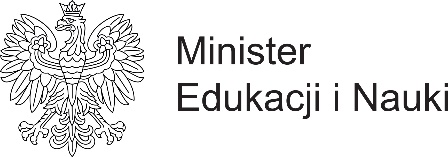 Regulamin Konkursu Postanowienia ogólneKonkurs „Wołyń – pamięć pokoleń”, zwany dalej „Konkursem”, dotyczy zagadnień związanych z ludobójstwem dokonanym na Polakach oraz obywatelach II RP innych narodowości na Wołyniu i w Małopolsce Wschodniej przez ukraińskich nacjonalistów w latach II wojny światowej i bezpośrednio po niej oraz pamięci o ludobójstwie 
z perspektywy współczesnej młodzieży.Organizatorami Konkursu są:Pan Michał Wójcik – Poseł na Sejm RP, Pani Beata Kempa – Poseł do Parlamentu Europejskiego,Pani Beata Białowąs – Członek Zarządu Województwa Śląskiego,Światowy Kongres Kresowian z siedzibą w Bytomiu,Towarzystwo Miłośników Lwowa i Kresów Południowo – Wschodnich z siedzibą w Bytomiu,Stowarzyszenie Upamiętnienia Ofiar Zbrodni Ukraińskich Nacjonalistów z siedzibą we Wrocławiu.Konkurs objęty jest patronatem naukowym Instytutu Pamięci Narodowej.Celem Konkursu jest:upowszechnianie wiedzy o ofiarach ludobójstwa dokonanego przez ukraińskich nacjonalistów na Polakach oraz obywatelach II RP innych narodowości, opartej na rzetelnych przekazach świadków tragicznych wydarzeń,kształtowanie postaw patriotycznych i obywatelskich opartych na znajomości dziejów ojczystych,tworzenie podstaw do współczesnych stosunków polsko – ukraińskich w oparciu 
o prawdę historyczną,rozwijanie umiejętności odszukiwania śladów przeszłości w swoim otoczeniu, 
a także zajmowania własnego stanowiska w stosunku do faktów i zjawisk historycznych.Zasady i warunki uczestnictwa w Konkursie Zasady i warunki uczestnictwa w Konkursie określa niniejszy Regulamin. Uczestnictwo w Konkursie oznacza akceptację warunków niniejszego Regulaminu. Uczestnikami Konkursu mogą być uczniowie szkół ponadpodstawowych, harcerze oraz członkowie innych organizacji młodzieżowych, którzy ukończyli 15 lat, z województwa śląskiego i dolnośląskiego.Uczestnictwo w Konkursie jest bezpłatne i dobrowolne.Warunkiem uczestnictwa w Konkursie jest nadesłanie pracy konkursowej w terminie określonym w pkt V Regulaminu.Autorem pracy konkursowej może być tylko jedna osoba. Każdy uczestnik Konkursu może nadesłać jedną pracę konkursową w każdej z dwóch kategorii.Zadaniem uczestnika Konkursu jest przygotowanie pracy konkursowej w jednej
z dwóch kategorii:a) praca literacka na jeden z trzech tematów:-  „Refleksje młodego Polaka na temat filmu „Wołyń” w reż. Wojciecha Smarzowskiego”,- „Porównanie postaw Polaków Sprawiedliwych Wśród Narodów Świata 
z postawami Ukraińców ratujących swoich sąsiadów Polaków przed śmiercią 
z rąk nacjonalistów ukraińskich”,- „Martyrologia duchowieństwa polskiego na Kresach Wschodnich 
na przykładzie Ojca Ludwika Wrodarczyka”,   b) praca na temat: „Zbrodnia wołyńska we wspomnieniach znanych mi osób”.Prace konkursowe muszą być tematycznie związane z zagadnieniami określonymi 
w niniejszym Regulaminie. Prace konkursowe nie mogą być wcześniej udostępniane publicznie, ani być zgłaszane w innych konkursach. Prace literackie na wybrany (jeden) z trzech tematów powinny być napisane w języku polskim oraz nie powinny liczyć więcej niż 5 stron (w formacie doc., docx. lub pdf, czcionka Times New Roman, rozmiar 12, interlinia 1,5).Praca na temat: „Zbrodnia wołyńska we wspomnieniach znanych mi osób” powinna być pracą samodzielną, tj. pozyskaną przez uczestnika Konkursu relacją na temat wydarzeń    osoby, która była ich świadkiem lub relacją osoby zmarłej, która pozostawiła świadectwo w formie przekazu rodzinnego, nigdzie wcześniej nie publikowanego. Relacja powinna być przekazana Komisji Konkursowej w formie pisemnej, przekazu audio lub audiowizualnego dokonanego przez uczestnika Konkursu, przy czy może być wzbogacona o fotografie, dokumenty itp. (także w formie elektronicznej). Forma audiowizualna nie może przekroczyć 15 minut długości projekcji w formacie mp4.Uczestnik Konkursu zobowiązany jest do przestrzegania aktualnych zasad sanitarnych 
i bezpieczeństwa w związku z przeciwdziałaniem COVID-19 znajdujących się na portalu: https://www.gov.pl/web/koronawirus/aktualne-zasady-i-ograniczenia. Zgłoszenia do Konkursu i ocena prac konkursowychPrace konkursowe należy przesłać w formie:wydruku komputerowego lub pliku audiowizualnego wraz z kopią umieszczoną na opisanym imieniem i nazwiskiem nośniku pamięci typu pendrive – na adres:Biuro Poselskie Michała Wójcika
ul. Mariacka 7/1
40-014 Katowiceb)  e-maila zawierającego plik dokumentowy lub audiowizualny z pracą (jeżeli rozmiar pliku przekracza możliwości umieszczenia go w wiadomości, plik należy spakować w formacie .zip) przesłanego na adres: biuro@michalwojcik.euPraca konkursowa podpisana imieniem i nazwiskiem autora powinna zawierać adres do korespondencji oraz imię i nazwisko nauczyciela – opiekuna, a także oświadczenie, którego wzór stanowi załącznik nr 5 do niniejszego Regulaminu. Wraz z pracą konkursową należy przesłać kartę zgłoszenia uczestnika, której wzór stanowi załącznik nr 2 do niniejszego Regulaminu oraz niezbędne oświadczenie, którego wzór stanowi załącznik nr 4 i 5 do niniejszego Regulaminu. Niedopuszczalne jest przesyłanie prac nieautorskich oraz plagiatów.Przesłanie pracy konkursowej jest równoznaczne z wyrażeniem zgody jej autora na prezentację, nieograniczone i bezterminowe wykorzystanie jej oraz ewentualną publikację.Nadesłane prace konkursowe nie będą zwracane ich autorom.Prace konkursowe zostaną ocenione przez Komisję Konkursową powołaną przez organizatora Konkursu, która weźmie pod uwagę w szczególności ich samodzielność, oryginalność, zgodność z tematem, a także wkład pracy uczestnika Konkursu.Komisja konkursowa sporządzi protokół z Konkursu, którego wzór stanowi załącznik nr 1 do niniejszego Regulaminu.NagrodyLaureaci pierwszych miejsc Konkursu w obu kategoriach otrzymają nagrody 
w formie wycieczek do siedziby Parlamentu Europejskiego w Brukseli.W przypadku zaistnienia niezależnych od organizatora Konkursu okoliczności uniemożliwiających wyjazd do Brukseli, zwycięzcy otrzymają atrakcyjne nagrody rzeczowe. Przewidziane są nagrody książkowe dla każdego uczestnika Konkursu.Nauczyciele lub opiekunowie uczestników Konkursu, których prace zostały nagrodzone, również zostaną uhonorowani.Termin zgłoszeń
Prace konkursowe należy przesyłać do 31 stycznia 2022 r. (decyduje data stempla pocztowego lub data zarejestrowania wiadomości e-mail na skrzynce pocztowej organizatora Konkursu).Koperta pocztowa lub email powinny być opatrzone tytułem: Konkurs „Wołyń – pamięć pokoleń”. Ogłoszenie wyników Konkursu przewiduje się w dniu 28 lutego 2022 r. w kolejną rocznicę zbrodni wołyńskiej (wymordowanie ludności polskiej i zagłada miejscowości Huta Pieniacka). Laureaci Konkursu oraz ich opiekunowie zostaną poinformowani o czasie i formie odbioru nagród drogą e-mailową.Postanowienia końcowe Organizatorzy Konkursu zastrzegają sobie prawo przerwania, zmiany lub przedłużenia Konkursu w razie wystąpienia przyczyn od nich niezależnych. Organizatorzy Konkursu zastrzegają sobie prawo wprowadzania zmian w sposobie nagradzania uczestników Konkursu. Złożenie podpisanego oświadczenia, zgodnie z załącznikiem nr 3 albo załącznikiem nr 4 do niniejszego Regulaminu, jest równoznaczne ze zrzeczeniem się praw autorskich do pracy konkursowej na rzecz organizatora Konkursu oraz udzieleniem zgody na przetwarzanie danych osobowych w zakresie niezbędnym do przeprowadzenia Konkursu oraz dalszego wykorzystania prac.W sprawach spornych ostateczną decyzję podejmuje organizator Konkursu 
w porozumieniu z Komisją Konkursową. Przesłanie pracy konkursowej jest równoznaczne z wyrażeniem zgody jej autora na prezentację i publikację pracy konkursowej. Autorzy wyróżnionych prac konkursowych zostaną powiadomieni o terminie odbioru nagród drogą mailową.VII. Dane osobowe. Klauzula informacyjna.Administratorem danych osobowych gromadzonych w ramach Konkursu jest Biuro Poselskie Michała Wójcika, ul. Mariacka 7/1, 40-014 Katowice. Dane osobowe uczestników Konkursu są przetwarzane w związku z przeprowadzeniem Konkursu, przez okres jego trwania.Podanie danych osobowych jest wymogiem niezbędnym dla wzięcia udziału
w Konkursie.Przetwarzane dane osobowe mogą być pozyskiwane od osoby, której dane dotyczą.Przetwarzane dane osobowe obejmują dane wymienione w Regulaminie i jego załącznikach.Dane osobowe mogą być przekazywane do organów publicznych i urzędów państwowych lub innych podmiotów upoważnionych na podstawie przepisów prawa lub wykonujących zadania realizowane w interesie publicznym lub w ramach sprawowania władzy publicznej. Dane osobowe są przekazywane do podmiotów przetwarzających dane w imieniu administratora danych osobowych.Przysługuje prawo do żądania od administratora danych osobowych: dostępu do swoich danych osobowych, ich sprostowania, ograniczenia ich przetwarzania, usunięcia, przeniesienia danych do innego administratora danych osobowych, wniesienia sprzeciwu.Żądanie realizacji praw wymienionych w pkt 7 należy przesłać w formie pisemnej do administratora danych osobowych.Przysługuje prawo do wniesienia skargi do organu nadzorczego, tj. Prezesa Urzędu Ochrony Danych Osobowych.Dane osobowe nie będą podlegały zautomatyzowanemu podejmowaniu decyzji, w tym profilowaniu. Załącznik nr 1 
do Regulaminu Konkursu…………………………………... …………………………… (Pieczęć adresowa szkoły) (Miejscowość, data) …………………………………... Protokół Komisji KonkursowejKonkursu historyczno-literackiego„Wołyń – pamięć pokoleń” Komisja Konkursowa w składzie: ………………………………………..………………………………………..………………………………………..ustala co następuje: Do  Konkursu  zgłoszono ………………………  (liczba) prac. W Konkursie udział wzięli następujący uczestnicy:………………………………………………………………………………………… ………………………………………………………………………………………… ………………………………………………………………………………………… Komisja Konkursowa po zapoznaniu się z nadesłanymi w ramach Konkursu pracami postanowiła przyznać:W kategorii: Praca literacka na jeden z trzech tematów:I    miejsce za pracę ……………….  Uczestnikowi - …………………………………….II   miejsce  za pracę ……………...  Uczestnikowi -…………………………………........III  miejsce za pracę ……………...  Uczestnikowi - ……………………………………..Wyróżnienia:W kategorii: „Zbrodnia wołyńska we wspomnieniach znanych mi osób”:I    miejsce za pracę …………………Uczestnikowi - ……………………………………II   miejsce za pracę ……………….. Uczestnikowi - ……………………………………..III  miejsce za pracę ………………..Uczestnikowi -……………………………………..Wyróżnienia:Podpisy Komisji Konkursowej:Załącznik nr 2 do Regulaminu KonkursuKARTA ZGŁOSZENIA UCZESTNIKA 
Konkursu „Wołyń – pamięć pokoleń”Załącznik nr 3 do Regulaminu KonkursuOświadczenie dla ucznia niepełnoletniego1. Zgodnie z ustawą z dnia 4 lutego 1994 r. o prawie autorskim i prawach pokrewnych (Dz. U. z 2021 r. poz. 1062) wyrażam zgodę na opublikowanie pracy mojego dziecka ………………………………………….., uczestniczącego w Konkursie historyczno-literackim dla uczniów szkół ponadpodstawowych województwa śląskiego i dolnośląskiego pod hasłem „Wołyń – pamięć pokoleń” w książce nie mającej charakteru komercyjnego
i noszącej taki sam tytuł jak wyżej wymienione hasło Konkursu, zgodnie z Regulaminem Konkursu i przenoszę prawa autorskie z pełnymi prawami na organizatora Konkursu. 2. W związku z wymogiem umieszczenia danych osobowych mojego dziecka ……………………………………dotyczących druku jego pracy historyczno-literackiej 
w książce pt. „Wołyń – pamięć pokoleń” i zgodnie z ustawą z dnia 10 maja 2018 r. o ochronie danych osobowych (Dz. U. z 2019 r. poz. 1781) wyrażam zgodę na  umieszczenie powyższych danych w w/w książce. ……………………………………… 			………………………..………….. data i podpisy rodziców lub opiekunów prawnych Załącznik nr 4 do Regulaminu KonkursuOświadczenie dla ucznia pełnoletniego1. Zgodnie z ustawą z dnia 4 lutego 1994 r. o prawie autorskim i prawach pokrewnych (Dz. U. z 2021 r. poz. 1062) wyrażam zgodę na opublikowanie mojej pracy, którą przesłałem jako uczestnik Konkursu historyczno-literackiego dla uczniów  szkół ponadpodstawowych pod hasłem „Wołyń – pamięć pokoleń” w książce nie mającej charakteru komercyjnego i noszącej taki sam tytuł jak wyżej wymienione hasło Konkursu, zgodnie z Regulaminem Konkursu
i przenoszę prawa autorskie z pełnymi prawami na organizatora Konkursu. 2. W związku z wymogiem umieszczenia moich danych osobowych dotyczących druku mojej pracy historyczno-literackiej w książce pt. „Wołyń – pamięć pokoleń” i zgodnie 
z ustawą z dnia 10 maja 2018 r. o ochronie danych osobowych (Dz. U. z 2019 r. poz. 1781) wyrażam zgodę na ich umieszczenie w w/w książce.                           					…………………………………………… data i podpis uczestnika Konkursu Załącznik nr 5 do Regulaminu KonkursuOświadczenie nauczyciela/opiekuna pracyW związku z wymogiem umieszczenia moich danych osobowych, jako nauczyciela mojego ucznia/uczennicy ………………………………………., dotyczącym druku jego/jej pracy historyczno-literackiej w książce pt. „Wołyń – pamięć pokoleń” publikowanej przez organizatora Konkursu pod tym samym tytułem zgodnie z ustawą z dnia 10 maja 2018 r. 
o ochronie danych osobowych (Dz. U. z 2019 r. poz. 1781), wyrażam zgodę na ich umieszczenie w w/w. książce. ……………………………………. ……………………………..……. data i podpis nauczyciela/opiekuna  Dane kandydata:Dane kandydata:Dane kandydata:1Imię (imiona) i nazwisko2Adres do korespondencji 3Dane kontaktowe (numer telefonu, adres e-mail)4Klasa5Pełna nazwa szkoły/organizacji6Imię i nazwisko nauczyciela/opiekuna7Numer telefonu, e-mail nauczyciela/opiekuna:
